Golf Club Česká Lípa, Pihel 280, 471 18, Nový Bor, IČ 26986680__________________________________________________________________________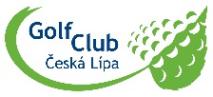 Přihláška na dětský golfový kemp v termínu 10. – 14. 7. 2023Jméno a příjmení dítěte: 	Datum narození dítěte: Rodné číslo dítěte:Jméno příjmení zákonného zástupce:Adresa – ulice, čp., město, PSČ:Mobilní telefon:E-mail:Poznámky:	Zdravotní stav dítěte:Omezení:Alergie:Zdravotní pojišťovna:Zaškrtněte vybraný den kempu: Pondělí	ano	neÚterý		ano	neStředa		ano	neČtvrtek		ano	nePátek		ano 	neZákonný zástupce prohlašuje:- že bere na vědomí a akceptuje příp. organizační změny organizace dětského kempu vč. ceny - že v případě kázeňských či zdravotních problémů zajistí předčasný odvoz dítěte v nejbližším možném termínuŽádáme o souhlas se zpracováním osobních údajů pro Golf club Česká Lípa z.s., Pihel 280, Česká Lípa (pořadatele dětského kempu) V souladu se zákonem č.101/2000Sb. o ochraně osobních údajů a směrnici EU (GDPR)dávám výslovný souhlas ke zpracování osobních údajů o mém dítěti (např. fotografie, audio-videozáznam), a to pro účel:propagace golfového kroužku a jeho činnosti na webových stránkách Golf klubu Česká Lípa  (v tomto školním roce a dále po dobu činnosti golfového kroužku) zveřejnění v propagačních materiálech klubu a v sekci České golfové federaci – Se školou na golfúčasti na soutěžích v roce 2023 (a dále po dobu činnosti golfového kroužku), včetně předání osobních údajů pořadateli této soutěže a Ministerstvu školství, mládeže a tělovýchovyBeru na vědomí, že tyto materiály mohou být archivovány až po neomezenou dobu. Byl(a) jsem poučen(a) o svých právech, zejména o právu tento souhlas kdykoli odvolat, a to i bez udání důvodů.____________________                                                                                        ______________________               datum  		podpis